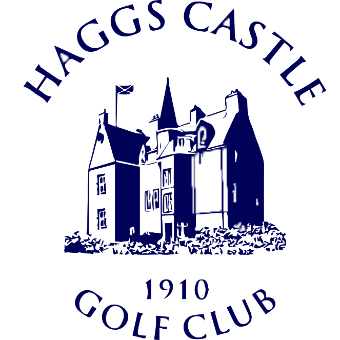 Cameron Corbett Vase Entry FormSaturday 3rd & Sunday 4th July 2021Last Entries: Wednesday 23rd JuneName:________________________________Telephone:_____________________________Email:_________________________________Address:___________________________________________________________________________________________Post Code:___________________CDH Number:___________________________Home Club:____________________________Exact Handicap Index (Max of 2):___________Preferred  Tee Time:_____________________Competition Entry Fee:   £50Cheque: Hand in or post with entry form addressed to the Match & Handicap Secretary(club address below)Bank Transfer: Please quote ‘CCV’ and your name on the reference (e.g. CCV John Smith)(Sort Code 80-07-67,  Acc. No. 00384342)Card: Pay over the phone (number below) Hand in or post entry form (club address below)I HEREBY DECLARE THAT I HAVE READ AND WILL UNDERTAKE TO CONFORM TO THE RULES OF HAGGS CASTLE GOLF CLUB AND THE RULES OF AMATEUR STATUSSigned:___________________________________             Date:_____________________Haggs Castle Golf Club70 Dumbreck Road, Glasgow, G41 4SNwww.haggscastlegolfclub.com0141 427 4380 (option 3)Ken Perston, Match & Handicap Secretaryhandicaps@haggscastlegolfclub.com